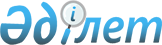 О внесении изменений в решение Кармакшинского районного маслихата от 14 августа 2019 года № 256 "Об утверждении порядка и размера оказания социальной поддержки по оплате коммунальных услуг и приобретению топлива за счет бюджетных средств специалистам государственных организаций здравоохранения, социального обеспечения, образования, культуры, спорта и ветеринарии, проживающим и работающим в сельских населенных пунктах, а также педагогическим работникам образования, работающим в сельской местности"Решение Кармакшинского районного маслихата Кызылординской области от 23 февраля 2024 года № 128. Зарегистрировано Департаментом юстиции Кызылординской области 28 февраля 2024 года № 8495-11
      Кармакшинский районный маслихат РЕШИЛ:
      1. Внести в решение Кармакшинского районного маслихата от 14 августа 2019 года № 256 "Об утверждении порядка и размера оказания социальной поддержки по оплате коммунальных услуг и приобретению топлива за счет бюджетных средств специалистам государственных организаций здравоохранения, социального обеспечения, образования, культуры, спорта и ветеринарии, проживающим и работающим в сельских населенных пунктах, а также педагогическим работникам образования, работающим в сельской местности" (зарегистрировано в Реестре государственной регистрации нормативных правовых актов за № 6892) следующие изменения:
      заголовок указанного решения изложить в новой редакции:
      "Об утверждении порядка и размера оказания социальной поддержки по оплате коммунальных услуг и приобретению топлива за счет бюджетных средств специалистам государственных организаций здравоохранения, социального обеспечения, образования, культуры, спорта и ветеринарии, проживающим и работающим в сельских населенных пунктах, а также педагогическим работникам сферы образования, работающим в сельской местности Кармакшинского района";
      пункт 1 указанного решения изложить в следующей редакции:
      "1. Утвердить порядок и размер оказания социальной поддержки по оплате коммунальных услуг и приобретению топлива за счет бюджетных средств специалистам государственных организаций здравоохранения, социального обеспечения, образования, культуры, спорта и ветеринарии, проживающим и работающим в сельских населенных пунктах, а также педагогическим работникам сферы образования, работающим в сельской местности Кармакшинского района, согласно приложению к настоящему решению.";
      приложение к указанному решению изложить в новой редакции согласно приложению к настоящему решению.
      2. Настоящее решение вводится в действие по истечении десяти календарных дней после дня его первого официального опубликования. Порядок и размер оказания социальной поддержки по оплате коммунальных услуг и приобретению топлива за счет бюджетных средств специалистам государственных организаций здравоохранения, социального обеспечения, образования, культуры, спорта и ветеринарии, проживающим и работающим в сельских населенных пунктах, а также педагогическим работникам сферы образования, работающим в сельской местности Кармакшинского района
      1. Социальная поддержка по оплате коммунальных услуг и приобретению топлива за счет бюджетных средств (далее - социальная поддержка) оказывается специалистам государственных организаций здравоохранения, социального обеспечения, образования, культуры, спорта и ветеринарии, проживающим и работающим в сельских населенных пунктах, а также педагогическим работникам сферы образования, работающим в сельской местности Кармакшинского района (далее - специалисты).
      2. Назначение социальной поддержки осуществляется уполномоченным органом – коммунальное государственное учреждение "Кармакшинский районный отдел занятости и социальных программ".
      3. Социальная поддержка оказывается без истребования заявлений от специалистов на основании сводных списков, утвержденных первыми руководителями государственных организаций здравоохранения, социального обеспечения, образования, культуры, спорта и ветеринарии.
      4. Социальная поддержка осуществляется путем перечисления на лицевые счета специалистов через банки второго уровня или организации, имеющие лицензии на соответствующие виды банковских операций.
      5. Социальная поддержка специалистам оказывается один раз в год за счет бюджетных средств в размере 4 (четырех) месячных расчетных показателей.
					© 2012. РГП на ПХВ «Институт законодательства и правовой информации Республики Казахстан» Министерства юстиции Республики Казахстан
				
      Председатель Кармакшинского районного маслихата 

Ә. Қошалақов
Приложение к решению
Кармакшинского районного маслихата
от 23 февраля 2024 года № 128Приложение к решению
Кармакшинского районного маслихата
от 14 августа 2019 года № 256